Сведения об условиях питания обучающихся Столовая полного цикла с обеденным залом на 78 посадочных мест. Технологическое оборудование для приготовления пищи 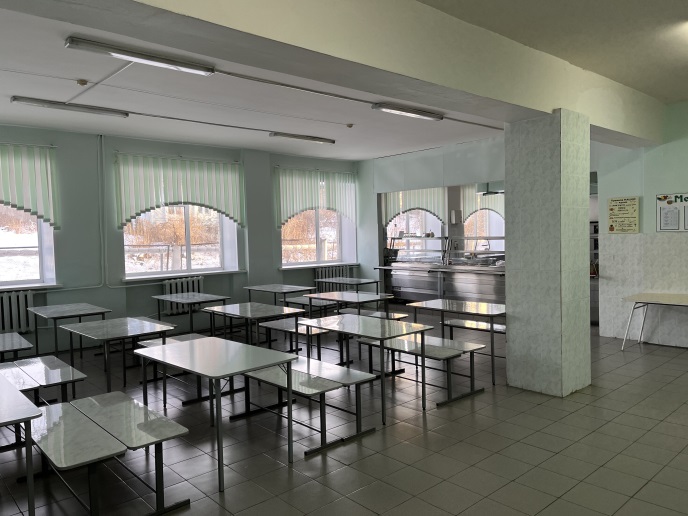 Спортивный зал   1 Спортивное оборудование  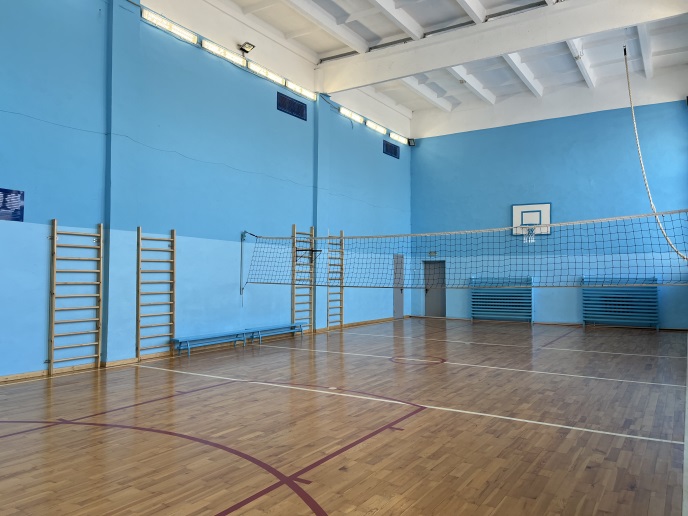 Актовый зал   1 Компьютер, проектор, акустическая система 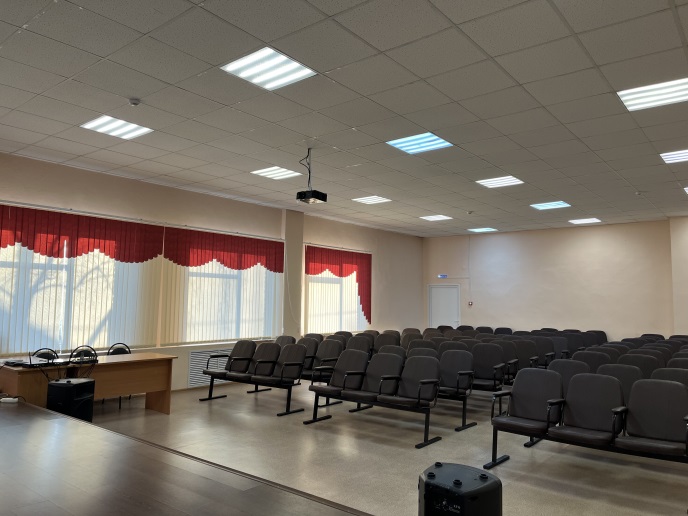 Кабинет психолога   1 Акустическая система, компьютер, принтер  Музей    1Наглядные экспонаты  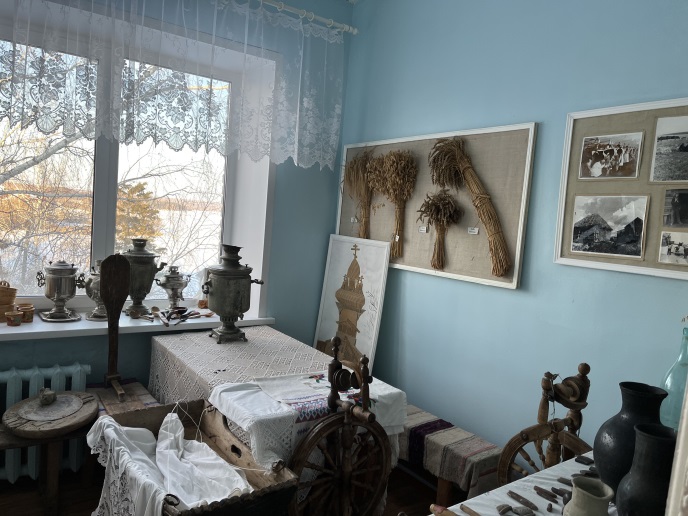 